Annual Village MeetingNotice is hereby given of theAnnual Village Meeting7.30pm   WEDNESDAY  19th APRIL  2023To be held in the Village Hall 9 Finchingfield Rd, Steeple Bumpstead, nr Haverhill CB9 7EAAll village electors’ welcomeA G E N D A1. Welcome from the Chairman & Apologies for Absence 2. Minutes from previous meeting3. County & District Councillor’s reports4. Chairman’s report5. Neighbourhood Plan6. Presentation from Village Groups7. Questions and Comments8. Date of next meeting – 17th April 20249. Chairman to close the meeting. 								Clerk- Mrs Julia Howardclerk@steeplebumpstead-pc.org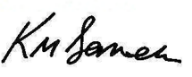 01787 237999							03rd April 2023								Cllr Kerry Barnes, Chairman  